اللجنة الدائمة المعنية بحق المؤلف والحقوق المجاورةالدورة السادسة والثلاثونجنيف، من 28 مايو إلى 1 يونيو 2018الخطوات المقبلة بشأن المسائل الأخرىمن اقتراح الرئيسكما ورد في ملخص رئيس الدورة الخامسة والثلاثين للجنة حق المؤلف، يقترح الرئيس أن ينظر أعضاء اللجنة في الخطوات المقبلة التالية الخاصة بالموضوعات المندرجة ضمن "المسائل الأخرى" في جدول الأعمال. وتستند هذه الاقتراحات، قدر الإمكان، إلى أفكار أبداها أعضاء لجنة حق المؤلف وهي معروضة لاستقاء تعقيبات الأعضاء خلال الدورة السادسة والثلاثين للجنة حق المؤلف.حق التتبعمناقشة حول وضع هذا البند من جدول الأعمال، بما في ذلك التماس بعض الدول الأعضاء إدراجه كبند دائم في جدول أعمال اللجنة. وستراعي المناقشة العمل الذي أنجز في هذا الشأن والوثائق المعروضة على اللجنة.وقد تُختتم المناقشة بمناقشة العمل المقبل، بما يمكن أن يشمل إنشاء فرقة عمل مكوّنة من خبراء تكون مهمتها إبلاغ اللحنة عن العناصر العملية لنظام بشأن حق التتبع. وفيما يلي بعض من الموضوعات الممكن تناولها في هذا السياق: (1) فئات المصنفات الفنية التي تستحدث إتاوات التتبع؛ (2) ونوعية الأعمال المزمع أن يشملها حق التتبع؛ "3" ورصد المعاملات والمسؤولية والجوانب المالية المرتبطة بحق التتبع؛ "4" وإدارة حق التتبع، بما في ذلك الإدارة الجماعية.حق المؤلف في البيئة الرقميةمناقشة لاستكشاف اقتراح بعض الدول الأعضاء إجراء دراسات، بما في ذلك إجراء دراسات اقتصادية وتحليل للبيانات، من أجل التعمّق في فهم تأثير التكنولوجيا الرقمية على النظام الإيكولوجي للصناعات الإبداعية.مخرجو المسرحسيُدعى الاتحاد الروسي إلى تقديم وصف مفصل لاقتراحه وستلي ذلك مناقشة أولية تجريها اللجنة.[نهاية الوثيقة]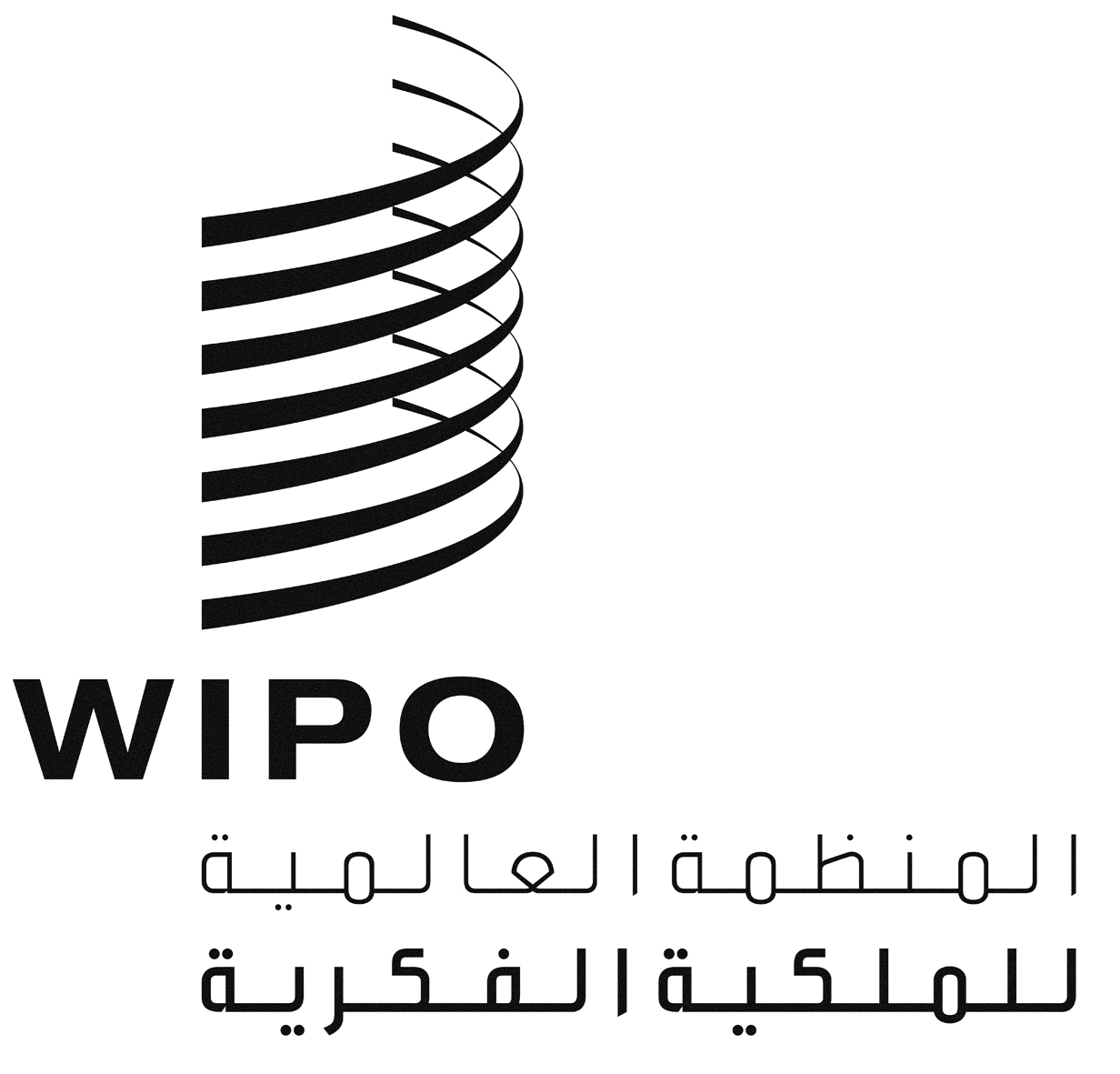 ASCCR/36/4SCCR/36/4SCCR/36/4الأصل: بالإنكليزيةالأصل: بالإنكليزيةالأصل: بالإنكليزيةالتاريخ: 20 أبريل 2018التاريخ: 20 أبريل 2018التاريخ: 20 أبريل 2018